EINFACHES AUSFÜLLEN DES ROHLINGS 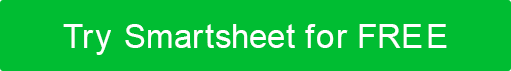 BUSINESSPLAN-VORLAGEFIRMENNAMEI. ZUSAMMENFASSUNGUnser Plan ist es, ein ___(Geschäftstyp)_____ Unternehmen zu eröffnen, das __(Produkt oder Dienstleistung)_____ für ____(Zielkäufer)_____ verkauft. Unser Management-Team besteht aus ___(Mitgliedsname)_________ und ____(Mitgliedsname)______. Unser Team verfügt über die ____(relevanten Skill-Typen)______ Expertise, um dieses Geschäft erfolgreich auszubauen. Unsere Marktgröße ist ___(Größe des Marktes)____, und unser Kundenstamm besteht aus ___(Marktsegmenten)________. Wir werden unsere Zielkunden mit den folgenden Methoden vermarkten: __(Methode 1)_____, ___(Methode 2)_ und ___(Methode 3)_____. Um dieses Geschäft auf den Weg zu bringen, benötigen wir ___(Finanzierungsbedarf)___ in Mitteln, für die Zwecke __(Finanzierungsverwendung)___. Unser Ziel ist es, ____(Verkaufsziel)____ im ersten ___(Zeitraum)____ zu erreichen.II. BESCHREIBUNG DES UNTERNEHMENSDieser ___ (Geschäftstyp) _____business wird in der ___(Branchentyp)____ Branche tätig sein. Unsere Mission ist es, ___(Leitbild)________________ Wir verkaufen ___(Produkt/Dienstleistung)___, und unser Wettbewerbsvorteil ist ___(Alleinstellungsmerkmal)________________________________ Derzeit sind die Alternativen, die Käufer verwenden, ___(Alternative 1)___ und ____(Alternative 2)_____. Diesen Alternativen fehlt jedoch ____(was Ihr Produkt / Ihre Dienstleistung auszeichnet)____.Diese spezifische Branche ist __(Branchenbeschreibung)_________, und es wird erwartet, dass sie __(Wachstumsprognosen)________ Angesichts dieser Vorhersagen wird unser Unternehmen erfolgreich arbeiten, weil __(Argumentation unterstützt durch Marktforschung)_____. Wir planen, ___(Verkaufsziel)_____ im Jahresumsatz zu erreichen und unseren Jahresumsatz um ___(Verkaufsziel)___ über den nächsten ___(Zeitraum)_ zu steigern.III. MARKTANALYSE UND WETTBEWERBNach der Analyse des Marktes und der Untersuchung der Nachfrage nach ___(Produkt / Dienstleistung)_ haben wir festgestellt, dass dies der beste Zeitpunkt ist, um den Markt zu durchdringen, weil ___(Grund durch Forschung unterstützt)________. Unsere Marktgröße ist __(Marktgröße)___, und unsere Zielmarktsegmente können wie folgt beschrieben werden:Segment 1DemographischGeschlechtAlterEinkommenBildungFamilienstandPsychografischGenozidGlaubensinhalteWerteInteressenLifestyle-VorliebenGeografischProvinz oder BundesstaatStadtRegionPostleitzahlNachbarschaftWir haben festgestellt, dass es in diesem speziellen Segment eine ausreichende Nachfrage nach unserem ___(Produkt oder Dienstleistung)___ gibt, da ____(Argumentation durch Marktforschung unterstützt wird)___. Derzeit sind unsere größten Konkurrenten _____(Wettbewerber 1)____ und _____(Wettbewerber 2)____. Was uns von der Konkurrenz unterscheidet, sind ___(Beispiel 1)____ und ___(Beispiel 2)____.Im Vergleich zu dem, was auf dem Markt angeboten wird, sind unsere Preise ___(Preisunterschied)________________________________________________ Hier ist ein geschätzter Vergleich unseres Geschäfts mit bestehenden Wettbewerbern:IV. MARKETING- UND VERTRIEBSPLANWerbung und Verkaufsförderung sind unerlässlich, um unser Geschäft bekannt zu machen, und wir erwarten, dass wir eine ___(Beschreibung)_____ Marketingstrategie implementieren, die ___(Schlüsselkomponente der Marketingstrategie) ___ und ___(Schlüsselkomponente der Marketingstrategie)_ umfasst. Diese Strategie wird es uns ermöglichen, ___(Marktsegment)___ aufgrund von __(Argumentation, die durch Marktforschung unterstützt wird)________________ Zu unseren wichtigsten Angeboten gehören ___(Produkt-/Serviceangebote)___. Unsere Angebote nützen unseren Zielkunden mehr als das, was derzeit auf dem Markt ist, weil __(Argumentation unterstützt durch Marktforschung)___. Unser Alleinstellungsmerkmal ist ___________.Der Markt wird auf ___(Vorhersage)___ über den nächsten _____(Zeitrahmen)__ vorhergesagt. Dementsprechend ist unsere Preisstrategie ___(Preisstrategie)___. Die verschiedenen Methoden, mit denen wir unsere Angebote an unsere Zielkunden kommunizieren wollen, sind ___(Kommunikationsmethoden)___. Darüber hinaus sind wir bestrebt, unsere __(Produkt/Dienstleistung)__ durch __(Promotion-Methoden)_ zu bewerben. Wir beabsichtigen, unsere __(Produkt/Dienstleistung)__ über __(Vertriebsmethode)___ an Kunden zu verteilen. Wir werden __(Großhandel, Einzelhandel, etc.) verkaufen. __ und verwendet __(Zahlungsmethode)__.V. BETRIEBS- UND MANAGEMENTPLANUnsere physischen Geschäftsstandorte befinden sich in ___(Standorte)____ weil ___(Argumentation)_______ Andere physische Anforderungen unseres Geschäfts sind __(Lager, Spezialausrüstung, Einrichtungen, etc.) ___.Unser Produktionsworkflow ist ___(Beschreibung des Produktionsworkflows)__. Unser Personalbedarf ist __(Personalbedarf)___. Mitarbeiterschulungen werden von __(Beschreibung des Schulungsbedarfs der Mitarbeiter)___ durchgeführt.VI. ENTWICKLUNGSPLANDie Entwicklung unseres Angebots erfolgt im Laufe des ___(Zeitrahmens)________. Wir werden unsere Marketingstrategie ___(Zeitrahmen)_ mit ____(Marketingstrategie)_____ starten. Unsere Organisationsstruktur besteht aus ____(Beschreibung)__________ mit ___(Anzahl)____ Mitgliedern des Managementteams und ____(Anzahl)_______ Mitarbeitern.Wir gehen davon aus, dass unsere monatlichen Kosten und Ausgaben ______(Betrag)________________ Wir haben einen erwarteten monatlichen Umsatz von _____(Betrag)_________.Mit dem beschafften Geld planen wir, im Laufe des Zeitraums in ___(Investitionsbereich)________________ Ein Jahr nach dem Start ist es unser Ziel, ____(Jahr-1-Ziel)___ zu erreichen. Fünf Jahre nach dem Start ist es unser Ziel, __(Jahr 5 Ziel)______ zu erreichen.VII. JAHRESABSCHLÜSSEDer folgende Jahresabschluss zeigt, dass unser Geschäft wachsen und profitabel sein wird.Geben Sie Ihre prognostizierte Gewinn- und Verlustrechnung, Kapitalflussrechnung und Bilanz an. Fügen Sie außerdem eine Break-Even-Analyse hinzu, um den Anlegern das Umsatzniveau zu bieten, das Sie benötigen, um einen Gewinn zu erzielen.VIII. BELEGE UND ANLAGENHier sind die Dokumente angehängt, die die im Plan enthaltenen Informationen unterstützen, einschließlich __________________Mögliche Gegenstände zum Anbringen:Detaillierte MarktforschungBrancheninformationenGrundstücks-/BaupläneBerufliche Referenzen Unterstützendes Material KATEGORIEUNSER UNTERNEHMENTEILNEHMER 1TEILNEHMER 2Geschätzter Jahresumsatz000.000 $000.000 $000.000 $PreisniveauDurchschnittHochNiedrigNein. Mitarbeiter153040QualitätHochDurchschnittNiedrigVERZICHTSERKLÄRUNGAlle Artikel, Vorlagen oder Informationen, die von Smartsheet auf der Website bereitgestellt werden, dienen nur als Referenz. Obwohl wir uns bemühen, die Informationen auf dem neuesten Stand und korrekt zu halten, geben wir keine Zusicherungen oder Gewährleistungen jeglicher Art, weder ausdrücklich noch stillschweigend, über die Vollständigkeit, Genauigkeit, Zuverlässigkeit, Eignung oder Verfügbarkeit in Bezug auf die Website oder die auf der Website enthaltenen Informationen, Artikel, Vorlagen oder zugehörigen Grafiken. Jegliches Vertrauen, das Sie auf solche Informationen setzen, erfolgt daher ausschließlich auf Ihr eigenes Risiko.